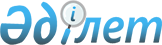 О внесении изменений в решение маслихата от 23 июля 2015 года № 333 "О возмещении затрат на обучение на дому детей с ограниченными возможностями из числа инвалидов"Решение маслихата Амангельдинского района Костанайской области от 22 мая 2020 года № 383. Зарегистрировано Департаментом юстиции Костанайской области 28 мая 2020 года № 9220
      В соответствии с подпунктом 4) статьи 16 Закона Республики Казахстан от 11 июля 2002 года "О социальной и медико - педагогической коррекционной поддержке детей с ограниченными возможностями" Амангельдинский районный маслихат РЕШИЛ:
      1. Внести в решение маслихата "О возмещении затрат на обучение на дому детей с ограниченными возможностями из числа инвалидов" от 23 июля 2015 года № 333 (опубликовано 20 августа 2015 года в Информационно –правовой системе "Әділет", зарегистрировано в Реестре государственной регистрации нормативных правовых актов под № 5802) следующие изменения:
      подпункты 2), 3) пункта 2 указанного решения изложить в новой редакции:
      "2) возмещение затрат на обучение предоставляется родителям и иным законным представителям детей с ограниченными возможностями, обучающихся на дому (далее - получатель);
      3) для возмещения затрат на обучение получатель представляет следующие документы:
      заявление;
      документ, удостоверяющий личность получателя (для идентификации личности);
      заключение психолого-медико-педагогической консультации;
      справка об инвалидности;
      документ, подтверждающий сведения о номере банковского счета;
      справка из учебного заведения, подтверждающая факт обучения ребенка-инвалида на дому.
      Документы представляются в подлинниках и копиях для сверки, после чего подлинники документов возвращаются получателю;".
      2. Настоящее решение вводится в действие по истечении десяти календарных дней после дня его первого официального опубликования.
					© 2012. РГП на ПХВ «Институт законодательства и правовой информации Республики Казахстан» Министерства юстиции Республики Казахстан
				
      Председатель сессии 

М. Каркабатов

      Секретарь Амангельдинского районного маслихата 

К. Кеделбаев
